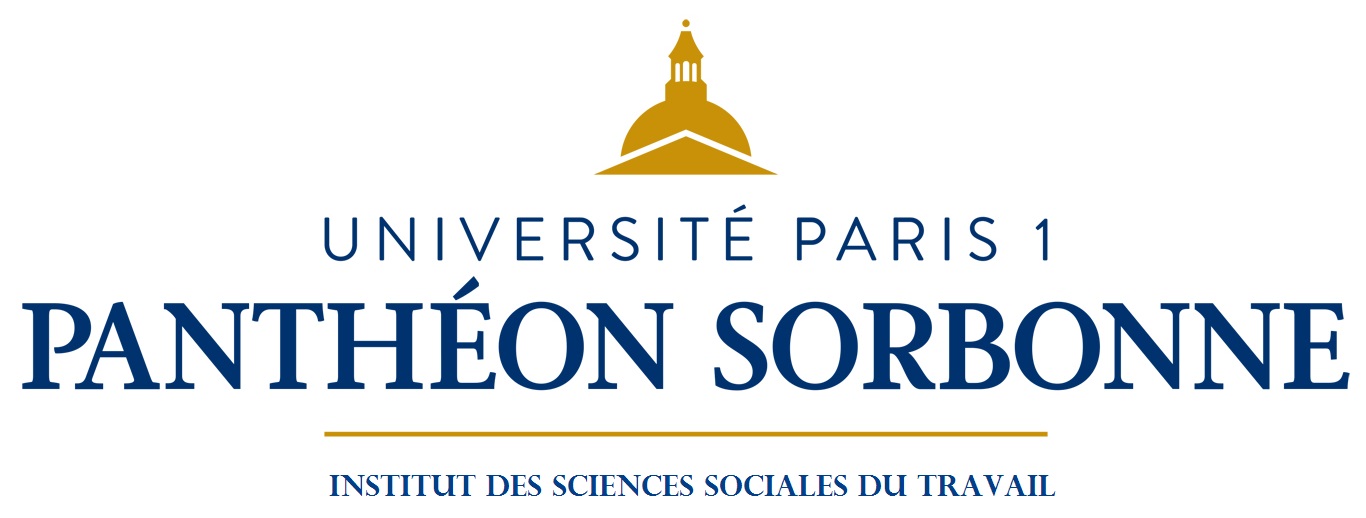 STAGE CFDT DROIT DE L’ENVIRONNEMENT ET DROIT DU TRAVAILChristophe Vigneau (Univ. Paris 1 - ISST), Maud Renaud (CFDT-IREFE)Date 12 et 13 octobre 2021La session de formation s’adresse aux membres du service juridique des fédérations et de la confédération CFDT. La session de formation a pour objet de dresser l’inventaire des règles du droit de l’environnement susceptibles d’avoir une incidence en matière de droit du travail. Une approche économique sera également développée notamment au regard des politiques européennes.Mardi 12 octobreMercredi 13 octobre9hLes dispositions du droit de l’environnement et leurs incidences dans le champ des normes du travailArnaud CasadoUniversité Paris 1 Panthéon-SorbonneL’action syndicale en matière de protection de l’environnementAurélie Seigne Responsable du service économie et société de CFDTFrédérique Thiollier Pascal Auger.DS Invent France12 h 3014h17 h 30SuiteRéflexions et prospectives autour d’un droit du travail orienté vers les problématiques environnementalesArnaud CasadoUniversité Paris 1 Panthéon-SorbonneGrille 1